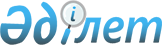 О проекте Закона Республики Казахстан "О внесении изменений и дополнений в некоторые законодательные акты Республики Казахстан по вопросам усиления защиты права собственности и арбитража"Постановление Правительства Республики Казахстан от 30 сентября 2017 года № 612
      Правительство Республики Казахстан ПОСТАНОВЛЯЕТ:
      внести на рассмотрение Мажилиса Парламента Республики Казахстан проект Закона Республики Казахстан "О внесении изменений и дополнений в некоторые законодательные акты Республики Казахстан по вопросам усиления защиты права собственности и арбитража". З А К О Н
РЕСПУБЛИКИ КАЗАХСТАН О внесении изменений и дополнений в некоторые законодательные акты Республики Казахстан по вопросам усиления защиты права собственности и арбитража 
      Статья 1. Внести изменения и дополнения в следующие законодательные акты Республики Казахстан:
      1. В Гражданский кодекс Республики Казахстан (Общая часть), принятый Верховным Советом Республики Казахстан 27 декабря 1994 года (Ведомости Верховного Совета Республики Казахстан, 1994 г., № 23-24 (приложение); 1995 г., № 15-16, ст. 109; № 20, ст. 121; Ведомости Парламента Республики Казахстан, 1996 г., № 2, ст. 187; № 14, ст. 274; № 19, ст. 370; 1997 г., № 1-2, ст. 8; № 5, ст. 55; № 12, ст. 183, 184; № 13-14, ст. 195, 205; 1998 г., № 2-3, ст. 23; № 5-6, ст. 50; № 11-12, ст. 178; № 17-18, ст. 224, 225; № 23, ст. 429; 1999 г., № 20, ст. 727, 731; № 23, ст. 916; 2000 г., № 18, ст. 336; № 22, ст. 408; 2001 г., № 1, ст. 7; № 8, ст. 52; № 17-18, ст. 240; № 24, ст. 338; 2002 г., № 2, ст. 17; № 10, ст. 102; 2003 г., № 1-2, ст. 3; № 11, ст. 56, 57, 66; № 15, ст. 139; № 19-20, ст. 146; 2004 г., № 6, ст. 42; № 10, ст. 56; № 16, ст. 91; № 23, ст. 142; 2005 г., № 10, ст. 31; № 14, ст. 58; № 23, ст. 104; 2006 г., № 1, ст. 4; № 3, ст. 22; № 4, ст. 24; № 8, ст. 45; № 10, ст. 52; № 11, ст. 55; № 13, ст. 85; 2007 г., № 2, ст. 18; № 3, ст. 20, 21; № 4, ст. 28; № 16, ст. 131; № 18, ст. 143; № 20, ст. 153; 2008 г., № 12, ст. 52; № 13-14, ст. 58; № 21, ст. 97; № 23, ст. 114, 115; 2009 г., № 2-3, ст. 7, 16, 18; № 8, ст. 44; № 17, ст. 81; № 19, ст. 88; № 24, ст. 125, 134; 2010 г., № 1-2, ст. 2; № 7, ст. 28; № 15, ст. 71; № 17-18, ст. 112; 2011 г., № 2, ст. 21, 28; № 3, ст. 32; № 4, ст. 37; № 5, ст. 43; № 6, ст. 50; № 16, ст. 129; № 24, ст. 196; 2012 г., № 1, ст. 5; № 2, ст. 13, 15; № 6, ст. 43; № 8, ст. 64; № 10, ст. 77; № 11, ст. 80; № 20, ст. 121; № 21-22, ст. 124; № 23-24, ст. 125; 2013 г., № 7, ст. 36; № 10-11, ст. 56; № 14, ст. 72; № 15, ст. 76; 2014 г., № 4-5, ст. 24; № 10, ст. 52; № 11, ст. 61, 63; № 14, ст. 84; № 21, ст. 122; № 23, ст. 143; 
      2015 г., № 7, ст. 34; № 8, ст. 42, 45; № 13, ст. 68; № 15, ст. 78; № 16, ст. 79; № 20-I, ст. 110; № 20-IV, ст. 113; № 20-VII, ст. 115; № 21-I, ст. 128; № 22-I, ст. 140, 143; № 22-V, ст. 156; № 22-VI ст. 159; 2016 г., № 7-II, ст. 55; № 8-II, ст. 70; № 12, ст. 87; Закон Республики Казахстан от 27 февраля 2017 года "О внесении изменений и дополнений в некоторые законодательные акты Республики Казахстан по вопросам совершенствования гражданского, банковского законодательства и улучшения условий для предпринимательской деятельности", опубликованный в газетах "Егемен Қазақстан" и "Казахстанская правда" 1 марта 2017 г.): 
      1) статью 82 изложить в следующей редакции: 
      "Статья 82. Принудительный выкуп доли у участника товарищества с ограниченной ответственностью
      При нарушении участником товарищества с ограниченной ответственностью своих обязанностей перед товариществом, установленных законодательными актами или учредительными документами, устранение последствий которого для товарищества или его участников становится затруднительным или невозможным (существенный вред), товарищество вправе по суду требовать принудительного выкупа доли такого участника в порядке, установленном Законом "О товариществах с ограниченной и дополнительной ответственностью"."; 
      2) в статье 291:
      пункт 1 дополнить частью второй следующего содержания:
      "Должник также вправе разместить причитающиеся с него деньги на условиях депозита на имя нотариуса во исполнение обязательств в случае, если нотариально удостоверенным договором между должником и кредитором предусмотрено размещение денег на депозит нотариуса как способ исполнения обязательства.";
      пункт 2 дополнить частью третьей следующего содержания:
      "Условия размещения должником денег и ценных бумаг, выдачи их кредитору и другие условия депозита и хранения устанавливаются законодательством о нотариате.";
      3) в статье 328:
      в подпункте 1) пункта 1 после слов "предоставление краткосрочных займов" дополнить словами "на срок не более одного года"; 
      дополнить пунктом 2-1 следующего содержания: 
      "2-1. Договор о залоге вещей в ломбарде прекращается в связи с реализацией предмета залога.".
      2. В Гражданский кодекс Республики Казахстан (Особенная часть) от 1 июля 1999 года (Ведомости Парламента Республики Казахстан, 1999 г., № 16-17, ст. 642; № 23, ст. 929; 2000 г., № 3-4, ст. 66; № 10, ст. 244; № 22, ст. 408; 2001 г., № 23, ст. 309; № 24, ст. 338; 2002 г., № 10, ст. 102; 2003 г., № 1-2, ст. 7; № 4, ст. 25; № 11, ст. 56; № 14, ст. 103; № 15, ст. 138, 139; 2004 г., № 3-4, ст. 16; № 5, ст. 25; № 6, ст. 42; № 16, ст. 91; № 23, ст. 142; 2005 г., № 21-22, ст. 87; № 23, ст. 104; 2006 г., № 4, ст. 24, 25; № 8, ст. 45; № 11, ст. 55; № 13, ст. 85; 2007 г., № 3, ст. 21; № 4, ст. 28; № 5-6, ст. 37; № 8, ст. 52; № 9, ст. 67; № 12, ст. 88; 2009 г., № 2-3, ст. 16; № 9-10, ст. 48; № 17, ст. 81; № 19, ст. 88; № 24, ст. 134; 2010 г., № 3-4, ст. 12; № 5, ст. 23; № 7, ст. 28; № 15, ст. 71; № 17-18, ст. 112; 2011 г., № 3, ст. 32; № 5, ст. 43; № 6, ст. 50, 53; № 16, ст. 129; № 24, ст. 196; 2012 г., № 2, ст. 13, 14, 15; № 8, ст. 64; № 10, ст. 77; № 12, ст. 85; № 13, ст. 91; № 14, ст. 92; № 20, ст. 121; № 21-22, ст. 124; 2013 г., № 4, ст. 21; № 10-11, ст. 56; № 15, ст. 82; 2014 г., № 1, ст. 9; № 4-5, ст. 24; № 11, ст. 61, 69; № 14, ст. 84; № 19-I, 19-II, ст. 96; № 21, ст. 122; № 23, ст. 143; 2015 г., № 7, ст. 34; № 8, ст. 42, 45; № 13, ст. 68; № 15, ст. 78; № 19-I, ст. 100; № 19-ІІ, ст. 102; № 20-VII, ст. 117, 119; № 22-I, ст. 143; № 22-II, ст. 145; № 22-III, ст. 149; № 22-VI, ст. 159; № 22-VII, ст. 161; 2016 г., № 7-I, ст. 49; № 7-II, ст. 53; № 8-I, ст. 62; № 12, ст. 87; № 24, ст. 126; 2017 г., № 4, ст. 7;Закон Республики Казахстан от 30 июня 2017 года "О внесении изменений и дополнений в некоторые законодательные акты Республики Казахстан по вопросам здравоохранения", опубликованный в газетах "Егемен Қазақстан" и "Казахстанская правда" 3 июля 2017 г.): 
      1) в пункте 2 статьи 1068 после слов "наследников, указанных в статьях" дополнить цифрами "1061"; 
      2) пункт 1 статьи 1079 изложить в следующей редакции:
      "1. В случае непринятия наследником наследства, отказа наследника от наследства либо устранения его от наследования как недостойного наследника, часть наследства, которая причиталась бы такому наследнику, поступает к наследникам по закону, призванным к наследованию, и распределяется между ними пропорционально их наследственным долям. 
       Если наследодатель завещал все имущество назначенным им наследникам, часть наследства, причитавшаяся отказавшемуся от наследства или отпавшему по иным указанным в абзаце первом настоящего пункта основаниям наследнику, в случае смерти наследника по завещанию ранее наследодателя, поступает к остальным наследникам по завещанию и распределяется между ними пропорционально их наследственным долям, поскольку иное не предусмотрено завещанием.".
      3. В Земельный кодекс Республики Казахстан от 20 июня 2003 года (Ведомости Парламента Республики Казахстан, 2003 г., № 13, ст. 99; 2005 г., № 9, ст. 26; 2006 г., № 1, ст. 5; № 3, ст. 22; № 11, ст. 55; № 12, ст. 79, 83; № 16, ст. 97; 2007 г., № 1, ст. 4; № 2, ст. 18; № 14, ст. 105; № 15, ст. 106, 109; № 16, ст. 129; № 17, ст. 139; № 18, ст. 143; № 20, ст. 152; № 24, ст. 180; 2008 г., № 6-7, ст. 27; № 15-16, ст. 64; № 21, ст. 95; № 23, ст. 114; 2009 г., № 2-3, ст. 18; № 13-14, ст. 62; № 15-16, ст. 76; № 17, ст. 79; № 18, ст. 84, 86; 2010 г., № 5, ст. 23; № 24, ст. 146; 2011 г., № 1, ст. 2; № 5, ст. 43; № 6, ст. 49, 50; № 11, ст. 102; № 12, ст. 111; № 13, ст. 114; № 15, ст. 120; 2012 г., № 1, ст. 5; № 2, ст. 9, 11; № 3, ст. 27; № 4, ст. 32; № 5, ст. 35; № 8, ст. 64; № 11, ст. 80; № 14, ст. 95; № 15, ст. 97; № 21-22, ст. 124; 2013 г., № 1, ст. 3; № 9, ст. 51; № 14, ст. 72, 75; № 15, ст. 77, 79, 81; 2014 г., № 2, ст. 10; № 8, ст. 44; № 11, ст. 63, 64; № 12, ст. 82; № 14, ст. 84; № 19-I, 19-II, ст. 96; № 21, ст. 118, 122; № 23, ст. 143; № 24, ст. 145; 2015 г., № 8, ст. 42; № 11, ст. 57; № 19-I, ст. 99, 101; № 19-II, ст. 103; № 20-IV, ст. 113; № 20-VII, ст. 115, 117; № 21-I, ст. 124, 126; № 22-II, ст. 145; № 22-VI, ст. 159; 2016 г., № 6, ст. 45; № 7-II, ст. 53, 56; № 8-II, ст. 72; № 10, cт. 79; 2017 г., № 3, ст. 6; № 4, ст. 7; Закон Республики Казахстан от 15 июня 2017 года "О внесении изменений и дополнений в некоторые законодательные акты Республики Казахстан по вопросам растительного и животного мира", опубликованный в газетах "ЕгеменҚазақстан" и "Казахстанская правда" 19 июня 2017 г.; Закон Республики Казахстан от 3 июля 2017 года "О внесении изменений и дополнений в некоторые законодательные акты Республики Казахстан по вопросам перераспределения полномочий между ветвями государственной власти", опубликованный в газетах "ЕгеменҚазақстан" и "Казахстанская правда" 14 июля 2017 г.; Закон Республики Казахстан от 11 июля 2017 года "О внесении изменений и дополнений в некоторые законодательные акты Республики Казахстан по вопросам электроэнергетики", опубликованный в газетах "ЕгеменҚазақстан" и "Казахстанская правда" 13 июля 2017 г.):
      1) в статье 84:
      пункт 1 изложить в следующей редакции: 
      "1. Земельный участок может быть принудительно отчужден для государственных нужд в исключительных случаях при условии равноценного возмещения имущества с согласия собственника или негосударственного землепользователя либо по решению суда.";
       дополнить пунктом 1-1 следующего содержания: 
      "1-1. Под исключительными случаями понимается отсутствие иного способа удовлетворения государственных нужд."; 
      абзац первый пункта 2 изложить в следующей редакции: 
      "2. Государственными нуждами при принудительном отчуждении земельных участков в исключительных случаях являются:"; 
      редакция подпункта 5) пункта 2 изменена на государственном языке; 
      2) в пункте 1 статьи 88 слова "соглашение о стоимости за изымаемый земельный участок или других условиях" заменить словами "соглашение по условиям равноценного возмещения за изымаемый земельный участок или другим условиям". 
      4. В Кодекс Республики Казахстан от 26 декабря 2011 года "О браке (супружестве) и семье" (Ведомости Парламента Республики Казахстан, 2011 г., № 22, ст. 174; 2012 г., № 21-22, ст. 124; 2013 г., № 1, ст. 3; № 2, ст. 13; № 9, ст. 51; № 10-11, ст. 56; № 14,ст. 72; 2014 г., № 1, ст. 9; № 6,ст. 28; № 14, ст. 84;№ 19-I, 19-II, ст. 94, 96; № 21, ст. 122; № 22, ст. 128; 2015 г., № 10, ст. 50; № 20-VII, ст. 115; № 22-II,ст. 145; № 23-II, ст. 170; 2016 г., № 8-II, cт. 67; 2017 г., № 8,ст. 16):
      Стать 66 дополнить пунктом 2-2 следующего содержания:
      "2-1. В целях целевого использования алиментов, предназначенных на содержание детей, и исключения возможности обращения взыскания на них, по требованию получателя алиментов или его представителя может быть открыт специальный счет для зачисления алиментов в порядке, предусмотренном банковским законодательством Республики Казахстан.".
      5. В Уголовный кодекс Республики Казахстан от 3 июля 2014 года (Ведомости Парламента Республики Казахстан, 2014 г., № 13-I, 13-II, ст. 83; № 21, ст. 122; 2015 г., № 16, ст. 79; № 21-III, ст. 137; № 22-I, ст. 140; № 22-III, ст. 149; № 22-V, ст. 156; № 22-VI, ст. 159; 2016 г., № 7-II, ст. 55; № 8-II, ст. 67; № 12, ст. 87; № 23, ст. 118; № 24, ст. 126; 2017 г., № 8, ст. 16; № 9, ст. 21; Закон Республики Казахстан от 3 июля 2017 года "О внесении изменений и дополнений в некоторые законодательные акты Республики Казахстан по вопросам совершенствования правоохранительной системы", опубликованный в газетах "Егемен Қазақстан" и "Казахстанская правда" 4 июля 2017 г.): 
      абзац шестой части второй статьи 48 изложить в следующей редакции: 
      "5) указанное в пунктах 1) - 4) настоящей части, переданное осужденным в собственность других лиц.".
      6. В Уголовно-процессуальный кодекс Республики Казахстан от 4 июля 2014 года (Ведомости Парламента Республики Казахстан, 2014 г., № 15-I, 15-II, ст. 88; № 19-I, 19-II, ст. 96; № 21, ст. 122; 2015 г., № 20-VII, ст. 115; № 21-III, ст. 137; № 22-V, ст. 156; № 22-VI, ст. 159; 2016 г., № 7-II, ст. 55; № 8-II, ст. 67; № 12, ст. 87; № 23, ст. 118; № 24, ст. 126, 129; 2017 г., № 1-2, ст. 3; № 8, ст. 16;Закон Республики Казахстан от 3 июля 2017 года "О внесении изменений и дополнений в некоторые законодательные акты Республики Казахстан по вопросам совершенствования правоохранительной системы", опубликованный в газетах "Егемен Қазақстан" и "Казахстанская правда" 4 июля 2017 г.; Закон Республики Казахстан от 5 июля 2017 года "О внесении изменений и дополнений в некоторые законодательные акты Республики Казахстан по вопросам Государственной образовательной накопительной системы", опубликованный в газетах "Егемен Қазақстан" и "Казахстанская правда" 10 июля 2017 г.): 
      1) в статье 299:
      пункт 3) части третьей изложить в следующей редакции:
       "3) сведения об имуществе, подлежащем конфискации в соответствии со статьей 48 Уголовного кодекса Республики Казахстан;";
      часть третью дополнить пунктом 3-1) следующего содержания:
      "3-1) перечень доказательств, подтверждающих, что имущество, подлежит конфискации в соответствии со статьей 48 Уголовного кодекса Республики Казахстан;"; 
      2) часть первую статьи 301 дополнить пунктом 12) следующего содержания:
      "12) связано ли имущество подозреваемого, обвиняемого с преступлением, являющимся основанием для возможной конфискации, в случаях, предусмотренных статьей 48 Уголовного кодекса Республики Казахстан, и представлены ли доказательства относимости данного имущества к предметам конфискации.";
      3) часть первую статьи 390 дополнить пунктом 7-1) следующего содержания:
      "7-1) доказано ли, что имущество подлежит конфискации в соответствии со статьей 48 Уголовного кодекса Республики Казахстан."; 
      4) часть вторую статьи 397 дополнить предложением следующего содержания:
      "При назначении конфискации имущества суд должен указать основания, предусмотренные статьей 48 Уголовного кодекса Республики Казахстан, по которым конкретное имущество отнесено к предмету конфискации, и доказательства, на которых основаны такие выводы в отношении этого имущества."; 
      5) пункт 4) части первой статьи 398 дополнить абзацами третьим и четвертым следующего содержания:
      "Суд при назначении наказания в виде конфискации имущества указывает в приговоре, какое имущество подлежит конфискации, и (или) перечисляет предметы, подлежащие конфискации. 
       В случаях, предусмотренных частью третьей статьи 48 Уголовного кодекса Республики Казахстан, суд указывает денежную сумму, подлежащую конфискации."; 
      6) статью 476 дополнить пунктом 21) следующего содержания:
      "21) об освобождении имущества от ареста.";
      7) статью 478 дополнить частью 3-1 следующего содержания:
      "3-1. Вопрос, указанный в пункте 21) статьи 476 настоящего Кодекса, рассматривается судом по ходатайству уполномоченного государственного органа, принявшего конфискованное приговором суда имущество и иных заинтересованных лиц.". 
      7. В Уголовно-исполнительный кодекс Республики Казахстан от 5 июля 2014 года (Ведомости Парламента Республики Казахстан, 2014 г., № 17, ст. 91; № 19-I, 19-II, ст. 96; № 21, ст. 122; № 22, ст. 131; 2015 г., № 7, ст. 33; № 20-IV, ст. 113; № 22-III, ст. 149; № 23-II, ст. 170; 2016 г., № 8-II, ст. 67; № 23, ст. 118; № 24, ст. 126, 129, 131; 2017 г., № 8, ст. 16; Закон Республики Казахстан от 3 июля 2017 года "О внесении изменений и дополнений в некоторые законодательные акты Республики Казахстан по вопросам совершенствования правоохранительной системы", опубликованный в газетах "Егемен Қазақстан" и "Казахстанская правда" 4 июля 2017 г.):
      1) первое предложение части первой статьи 80 изложить в следующей редакции:
      "1. Передача уполномоченному государственному органу конфискованного имущества осужденного производится после удовлетворения в соответствии с законодательством Республики Казахстан всех предъявляемых к нему требований, в том числе за счет конфискованного имущества.";
      2) в статье 82 слова "судебного исполнителя" заменить словами "органа уголовного преследования";
      8. В Гражданский процессуальный кодекс Республики Казахстан от 31 октября 2015 года (Ведомости Парламента Республики Казахстан, 2015 г., № 20-V, 20-VI, ст. 114; 2016 г., № 7-II, ст. 55, № 12, ст. 87; 2017 г., № 1-2, ст. 2; № 4, ст. 7; Закон Республики Казахстан от 18 апреля 2017 года "О внесении изменений и дополнений в некоторые законодательные акты Республики Казахстан по вопросам совершенствования уголовно-исполнительного законодательства", опубликованный в газетах "Егемен Қазақстан" и "Казахстанская правда" 20 апреля 2017 г.):
      1) в части 1 статьи 255:
      в абзаце третьем слова "по законам Республики Казахстан" заменить словами "по закону страны, где решение было вынесено"; 
      абзац восьмой исключить;
      абзац девятый изложить в следующей редакции:
      "состав арбитража или арбитражная процедура разбирательства не соответствовали соглашению сторон или в отсутствие такового не соответствовали закону той страны, где имел место арбитраж;";
      2) статью 465 дополнить частью 3-1 следующего содержания:
      "3-1. Суд вправе по обращению одной из сторон приостановить на установленный срок производство по ходатайству об отмене арбитражного решения для возобновления арбитражного разбирательства либо принятия иных мер, позволяющих устранить основания для отмены арбитражного решения.
      Если арбитры выносят новое решение, сторона вправе в течение установленного судом срока без представления искового заявления ходатайствовать об отмене решения в части, относящейся к возобновленному арбитражному разбирательству или изменениям в первоначальном решении.". 
      9. В Закон Республики Казахстан от 31 августа 1995 года "О банках и банковской деятельности в Республике Казахстан" (Ведомости Верховного Совета Республики Казахстан, 1995 г., № 15-16, ст. 106; Ведомости Парламента Республики Казахстан, 1996 г., № 2, ст. 184; № 15, ст. 281; № 19, ст. 370; 1997 г., № 5, ст. 58; № 13-14, ст. 205; № 22, ст. 333; 1998 г., № 11-12, ст. 176; № 17-18, ст. 224; 1999 г., № 20, ст. 727; 2000 г., № 3-4, ст. 66; № 22, ст. 408; 2001 г., № 8, ст. 52; № 9, ст. 86; 2002 г., № 17, ст. 155; 2003 г., № 5, ст. 31; № 10, ст. 51; № 11, ст. 56, 67; № 15, ст. 138, 139; 2004 г., № 11-12, ст. 66; № 15, ст. 86; № 16, ст. 91; № 23, ст. 140; 2005 г., № 7-8, ст. 24; № 14, ст. 55, 58; № 23, ст. 104; 2006 г., № 3, ст. 22; № 4, ст. 24; № 8, ст. 45; № 11, ст. 55; № 16, ст. 99; 2007 г., № 2, ст. 18; № 4, ст. 28, 33; 2008 г., № 17-18, ст. 72; № 20, ст. 88; № 23, ст. 114; 2009 г., № 2-3, ст. 16, 18, 21; № 17, ст. 81; № 19, ст. 88; № 24, ст. 134; 2010 г., № 5, ст. 23; № 7, ст. 28; № 17-18, ст. 111; 2011 г., № 3, ст. 32; № 5, ст. 43; № 6, ст. 50; № 12, ст. 111; № 13, ст. 116; № 14, ст. 117; № 24, ст. 196; 2012 г., № 2, ст. 15; № 8, ст. 64; № 10, ст. 77; № 13, ст. 91; № 20, ст. 121; № 21-22, ст. 124; № 23-24, ст. 125; 2013 г., № 10-11, ст. 56; № 15, ст. 76; 2014 г., № 1, ст. 9; № 4-5, ст. 24; № 6, ст. 27; № 10, ст. 52; № 11, ст. 61; № 12, ст. 82; № 19-I, 19-II, ст. 94, 96; № 21, ст. 122; № 22, ст. 131; № 23, ст. 143; 2015 г., № 8, ст. 45; № 13, ст. 68; № 15, ст. 78; № 16, ст. 79; № 20-IV, ст. 113; № 20-VII, ст. 115; № 21-II, ст. 130; № 21-ІІІ, ст. 137; № 22-I, ст. 140, 143; № 22-ІІІ, ст. 149; № 22-V, ст. 156; № 22-VI, ст. 159; 2016 г., № 6, ст. 45; № 7-II, ст. 55; № 8-I, ст. 65; № 12, ст. 87; № 22, ст. 116; № 24, ст. 126; 2017 г., № 4, ст. 7; № 9, ст. 21; Закон Республики Казахстан от 30 июня 2017 года "О внесении изменений и дополнений в некоторые законодательные акты Республики Казахстан по вопросам здравоохранения", опубликованный в газетах "Егемен Қазақстан" и "Казахстанская правда" 3 июля 2017 г.): 
      1) в статье 36: 
      подпункт 1) пункта 2 изложить в следующей редакции: 
      "1) обратить взыскание в бесспорном (безакцептном) порядке на деньги, в том числе путем предъявления платежного требования, имеющиеся на любых банковских счетах заемщика (в случае если такое взыскание оговорено в договоре банковского займа), за исключением денег, получаемых заемщиком в виде пособий и социальных выплат, выплачиваемых из государственного бюджета и (или) Государственного фонда социального страхования, находящихся на банковских счетах, открытых по требованию заемщика в порядке, определенном нормативным правовым актом уполномоченного органа, алиментов (денег, предназначенных на содержание несовершеннолетних и нетрудоспособных совершеннолетних детей), находящихся на банковских счетах, открытых по требованию заемщика, в порядке, определенном нормативным правовым актом уполномоченного органа, а также жилищных выплат, предусмотренных Законом Республики Казахстан "О жилищных отношениях", денег, внесенных на условиях депозита нотариуса, и денег, находящихся на банковских счетах по договору об образовательном накопительномвкладе, заключенному в соответствии с Законом Республики Казахстан "О Государственной образовательной накопительной системе".;
      дополнить пунктом 2-2 следующего содержания:
      "2-2. Банк (организация, осуществляющая отдельные виды банковских операций), в случае удовлетворения ходатайства залогодателя, имущество которого обеспечивает обязательства заемщика – физического лица по договору ипотечного займа, не связанного с осуществлением предпринимательской деятельности, о самостоятельной реализации недвижимого имущества, поданного в порядке, предусмотренном законодательным актом Республики Казахстан об ипотеке недвижимого имущества, приостанавливает меры в отношении заемщика и залогодателя, предусмотренные пунктами 2 и 2-1 настоящей статьи.";
      пункт 3 изложить в следующей редакции:
      "3. В целях предотвращения увеличения задолженности заемщика, являющегося физическим лицом, банк (организация, осуществляющая отдельные виды банковских операций) не вправе требовать выплаты вознаграждения, начисленного по истечении ста восьмидесяти последовательных календарных дней просрочки исполнения обязательства по погашению любого из платежей по суммам основного долга и (или) вознаграждения по договору ипотечного займа, не связанного с осуществлением предпринимательской деятельности и обеспеченного залогом недвижимого имущества.
      По договору ипотечного жилищного займа банк (организация, осуществляющая отдельные виды банковских операций) не вправе также требовать начисленных за период, указанный в части первой настоящего пункта, неустойки (штрафов, пени)."; 
      2) статью 39 дополнить пунктом 3-1 следующего содержания:
      "3-1. Банки, организации, осуществляющие отдельные виды банковских операций, не вправе по договорам банковского займа, заключаемым с физическими лицами на приобретение товаров, работ и услуг, не связанных с осуществлением предпринимательской деятельности, устанавливать и взимать комиссии за ведение банковского счета, связанного с выдачей и обслуживанием банковского займа, а также за зачисление займа на банковский счет.".
      10. В Закон Республики Казахстан от 23 декабря 1995 года "Об ипотеке недвижимого имущества" (Ведомости Верховного Совета Республики Казахстан, 1995 г., № 24, ст. 165; Ведомости Парламента Республики Казахстан, 1997 г., № 13-14, ст. 205; 2000 г., № 18, ст. 336; 2003 г., № 11, ст. 67; 2005 г., № 23, ст. 104; 2007 г., № 2, ст. 18; № 4, ст. 28; № 18, ст. 143; 2011 г., № 3, ст. 32; № 6, ст. 50; № 11, ст. 102; 2012 г., № 13, ст. 91; № 20, ст. 121; 2013 г., № 14, ст. 72; 2014 г., № 11, ст. 61; 2015 г., № 8, ст. 45; № 13, ст. 68; № 22-VI, ст. 159; 2016 г., № 24, ст. 124; Закон Республики Казахстан от 27 февраля 2017 года "О внесении изменений и дополнений в некоторые законодательные акты Республики Казахстан по вопросам совершенствования гражданского, банковского законодательства и улучшения условий для предпринимательской деятельности", опубликованный в газетах "Егемен Қазақстан" и "Казахстанская правда" 1 марта 2017 г.):
      1) статью 20 дополнить пунктом 1-1 следующего содержания:
      "1-1. В целях исполнения обязательств перед залогодержателем по договору ипотечного займа, заключенному с заемщиком-физическим лицом и не связанному с осуществлением предпринимательской деятельности, залогодатель вправе самостоятельно реализовать заложенное имущество в порядке, установленном статьей 20-1 настоящего Закона."; 
      2) дополнить статьей 20-1 следующего содержания:
      "Статья 20-1. Самостоятельная реализация залогодателем недвижимого имущества, являющегося предметом ипотеки 
      1. Залогодатель вправе в срок, не превышающий тридцати календарных дней со дня его уведомления о начале проведения реализации недвижимого имущества во внесудебном порядке о возможном обращении взыскания на недвижимое имущество, являющегося предметом ипотеки, ходатайствовать перед залогодержателем о самостоятельной реализации указанного имущества.
      2. При поступлении от залогодателя ходатайства о самостоятельной реализации недвижимого имущества, являющегося предметом ипотеки, залогодержатель, в случае удовлетворения ходатайства залогодателя, в письменной форме сообщает заемщику о приостановлении мер принудительного исполнения и необходимости зачисления денежных средств от самостоятельной реализации на счет залогодержателя.
      3. В случае нереализации залогодателем в установленный залогодержателем срок недвижимого имущества, являющегося предметом ипотеки, залогодержатель вправе реализовать такое имущество способами, указанными в статье 20 настоящего Закона."; 
      3) в пункте 1 статьи 25:
      подпункт 1) изложить в следующей редакции:
      "1) доверенное лицо составляет уведомление о начале проведения реализации недвижимого имущества во внесудебном порядке, регистрирует его в органе, где была зарегистрирована ипотека, и вручает его залогодателю. При невозможности непосредственной передачи уведомления оно направляется залогодателю заказным письмом по его адресу, указанному в ипотечном договоре;" 
      подпункт 2) в следующей редакции: 
      "2) в случаях нереализации залогодателем права, предусмотренного статьей 20-1 настоящего Закона, и (или) нереализации залогодателем в установленный залогодержателем срок недвижимого имущества, являющегося предметом ипотеки, предусмотренного статьей 20-1 настоящего Закона и (или) непредставления залогодателем по ипотечному жилищному займу, являющимся физическим лицом, письменного отказа от проведения реализации ипотеки во внесудебном порядке, зарегистрированного в органе, где была зарегистрирована ипотека, но не ранее чем через тридцать календарных дней с момента вручения или отправки указанного уведомления залогодателю в соответствии с подпунктом 1) настоящего пункта, доверенное лицо составляет уведомление о торгах на заложенное имущество, регистрирует его в органе, где была зарегистрирована ипотека, вручает или направляет его залогодателю заказным письмом по адресу, указанному в договоре залога, а также залогодержателю и официально публикует объявление о торгах в соответствии со статьей 28настоящего Закона;";
      4) в статье 26:
      наименование статьи изложить в следующей редакции "Содержание уведомления о начале проведения реализации недвижимого имущества во внесудебном порядке";
      абзац первый изложить в следующей редакции:
      "Уведомление о начале проведения реализации недвижимого имущества во внесудебном порядке должно содержать следующие сведения:";
      в подпункте 6) слово "предложение" заменить словом "право"; 
      дополнить подпунктом 7-2) следующего содержания:
      "7-2) условие о праве залогодателя, являющегося физическим лицом, в срок, не превышающий тридцати календарных дней с момента вручения или получения заказным письмом уведомления, ходатайствовать перед залогодержателем о самостоятельной реализации недвижимого имущества, являющегося предметом ипотеки, по ипотечному займу заемщика-физического лица, не связанному с осуществлением предпринимательской деятельности;";
      5) статью 37 дополнить пунктом 3 следующего содержания:
      "3. В случае самостоятельной реализации залогодателем недвижимого имущества, полностью обеспечивавшего основное обязательство на момент заключения ипотечного договора, в порядке предусмотренным статьей 20-1 настоящего закона, по цене, не ниже согласованной с залогодержателем, с прекращением ипотеки прекращается основное обязательство.". 
      11. В Закон Республики Казахстан от 14 июля 1997 года "О нотариате" (Ведомости Парламента Республики Казахстан, 1997 г., № 13-14, ст. 206; 1998 г., № 22, ст. 307; 2000 г., № 3-4, ст. 66; 2001 г., № 15-16, ст. 236; № 24, ст. 338; 2003 г., № 10, ст. 48; № 12, ст. 86; 2004 г., № 23, ст. 142; 2006 г., № 11, ст. 55; 2007 г., № 2, ст. 18; 2009 г., № 8, ст. 44; № 17, ст. 81; № 19, ст. 88; № 23, ст. 100; 2010 г., № 17-18, ст. 111; 2011г., № 11, ст. 102; №21, ст. 172; 2012 г., № 8, ст. 64; № 10, ст. 77; № 12, ст. 84; 2013 г., № 1, ст. 3; № 14, ст. 72; 2014 г., № 1, ст. 4; № 10, ст. 52; № 11, ст. 61; № 14, ст. 84; № 19-I, 19-II, ст. 96; № 21, ст. 122; № 23, ст. 143; 2015 г., № 16, ст. 79; № 20-IV, ст. 113; № 20-VII, ст. 115; 2016 г., № 6, ст. 45; № 12, ст. 87; № 22, ст. 116; Закон Республики Казахстан от 27 февраля 2017 года "О внесении изменений и дополнений в некоторые законодательные акты Республики Казахстан по вопросам совершенствования гражданского, банковского законодательства и улучшения условий для предпринимательской деятельности", опубликованный в газетах "Егемен Қазақстан" и "Казахстанская правда" 1 марта 2017 г.):
      1) в статье 85:
      пункт 2 изложить в следующей редакции:
      "2. О поступлении денег нотариус извещает кредитора и по его требованию выдает ему причитающиеся деньги. Если внесение денег на 
      депозит было осуществлено в порядке, предусмотренном частью второйпункта 1 статьи 291 Гражданского кодекса Республики Казахстан, нотариус выдает кредитору деньги в порядке, предусмотренном договором между его сторонами.";
      дополнить пунктом 4-1 следующего содержания:
      "4-1. Деньги, находящиеся на депозите нотариуса, не являются собственностью нотариуса и (или) его доходом."; 
      2) статью 86 изложить в следующей редакции:
      "Статья 86. Возврат денег лицу, внесшему их в депозит
      Возврат денег лицу, внесшему их в депозит, допускается:
       - с письменного согласия лица, в пользу которого сделан взнос;
       - по решению суда;
       - при неисполнении одной из сторон своих обязательств, если возможность возврата денег предусмотрена соглашением сторон.";
      3) статью 92-1 дополнить пунктом 3 следующего содержания:
       "3. На основании исполнительной надписи не производится взыскание неустойки (пени), процентов, если таковые причитаются.";
      4) в статье 92-3: 
      в подпункте 5) слова ", в том числе пеней, процентов, если таковые причитаются" исключить;
      в подпункте 6) слова "или подлежащей взысканию с должника" исключить. 
      12. В Закон Республики Казахстан от 22 апреля 1998 года "О товариществах с ограниченной и дополнительной ответственностью" (Ведомости Парламента Республики Казахстан, 1998 г., № 5-6, ст. 49; 1999 г., № 20, ст. 727; 2002 г., № 10, ст. 102; 2003 г., № 11, ст. 56; № 24, ст. 178; 2004 г., № 5, ст. 30; 2005 г., № 14, ст. 58; 2006 г., № 3, ст. 22; № 4, ст. 24, 25; № 8, ст. 45; 2007 г., № 4, ст. 28; № 20, ст. 153; 2008 г., № 13-14, ст. 56; 2009 г., № 2-3, ст. 16; 2010 г., № 1-2, ст. 2; 2011 г., № 1, ст. 9; № 5, ст. 43; № 6, ст. 50; № 24, ст. 196; 2012 г., № 2, ст. 15; № 21-22, ст. 124; 2014 г., № 4-5, ст. 24; № 23, ст. 143; 2015 г., № 20-VII, ст. 117; № 22-VI, ст. 159; 2016 г., № 6, ст. 45; № 8-II, ст. 70; Закон Республики Казахстан от 27 февраля 2017 года "О внесении изменений и дополнений в некоторые законодательные акты Республики Казахстан по вопросам совершенствования гражданского, банковского законодательства и улучшения условий для предпринимательской деятельности", опубликованный в газетах "Егемен Қазақстан" и "Казахстанская правда" 1 марта 2017 г.):
      1) статью 29 дополнить пунктом 4 следующего содержания:
      "4. Участником товарищества лицо становится с момента заключения в установленной законодательством форме договора отчуждения (уступки) права участника товарищества на долю или части доли в имуществе (в уставном капитале) товарищества, если иное не установлено договором. 
      Право распоряжения участника своей долей возникает с момента внесения изменений в учредительные документы и их регистрации в регистрирующем органе либо внесения записи в реестр участников товарищества, ведение реестра участников которого осуществляется регистратором.";
      2) пункт 2 статьи 34 изложить в следующей редакции:
      "2. При причинении вреда товариществу и (или) его участникам, устранение последствий которого для товарищества или его участников становится затруднительным или невозможным (существенный вред), товарищество с ограниченной ответственностью, помимо требования о возмещении вреда и постановки вопроса о принудительном выкупе товариществом доли виновного участника, причинившего вред, вправе также требовать выбытия его из числа участников.".
      13. В Закон Республики Казахстан от 26 июля 2007 года "О государственной регистрации прав на недвижимое имущество" (Ведомости Парламента Республики Казахстан, 2007 г., № 18, ст. 142; 2008 г., № 23, ст. 114; № 24, ст. 126; 2009 г., № 2-3, ст. 16; № 8, ст. 41; № 19, ст. 88; 2010 г., № 7, ст. 28; 2011 г., № 3, ст. 32; № 5, ст. 43; № 6, ст. 50; № 15, ст. 118; № 16, ст. 129; 2012 г., № 8, ст. 64; № 10, ст. 77; № 14, ст. 95; № 20, ст. 121; 2013 г., № 1, ст. 3; № 5-6, ст. 30; 2014 г., № 4-5, ст. 24; № 11, ст. 61; № 19-I, 19-II, ст. 96; № 21, ст. 122; № 23, ст. 143; 2015 г., № 8, ст. 45; № 16, ст. 79; № 20-IV, ст. 113; № 22-II, ст. 145; № 22-V, ст. 156; № 22-VI, ст. 159; 2016 г., № 6, ст. 45):
      статью 53 дополнить пунктом 4 следующего содержания:
      "4.Снятие юридических притязаний на объект недвижимости осуществляется по заявлению заинтересованных лиц в следующих случаях:
      1) если отпали обстоятельства, послужившие основанием для регистрации юридического притязания;
      2) по заявлению заинтересованного лица и с согласия лица, по инициативе которого наложено юридическое притязание. 
      Если по истечении трех лет с момента государственной регистрации юридического притязания оно не было снято, то государственная регистрация юридического притязания отменяется. 
      Регистрирующий орган уведомляет об этом заявителя не позднее десяти рабочих дней до истечения указанного срока. 
      Заинтересованные лица могут обратиться с заявлением о продлении регистрации юридического притязания до истечения срока, указанного в части второй настоящего пункта.
      Истечение указанного срока не препятствует обращению за повторной регистрацией юридического притязания на недвижимое имущество.".
      14. В Закон Республики Казахстан от 1 марта 2011 года "О государственном имуществе" (Ведомости Парламента Республики Казахстан, 2011 г., № 5, ст. 42; № 15, ст. 118; № 16, ст. 129; № 17, ст. 136; № 24, ст. 196; 2012 г., № 2, ст. 11, 16; № 4, ст. 30, 32; № 5, ст. 41; № 6, ст. 43; № 8, ст. 64; № 13, ст. 91; № 14, ст. 95; № 21-22, ст. 124; 2013 г., № 2, ст. 13; № 8, ст. 50; № 9, ст. 51; № 15, ст. 82; № 16, ст. 83; 2014 г., № 1, ст. 9; № 2, ст. 10, 12; № 4-5, ст. 24; № 7, ст. 37; № 12, ст. 82; № 19-I, 19-II, ст. 94, 96; № 22, ст. 131; № 23, ст. 143; 2015 г., № 8, ст. 42; № 11, ст. 57; № 14, ст. 72; № 19-I, ст. 99; № 19-II, ст. 103, 105; № 20-IV, ст. 113; № 20-VII, ст. 117; № 21-I, ст. 124; № 21-II, ст. 130; № 21-III, ст. 135; № 22-II, ст. 145, 148; № 22-VI, ст. 159; № 23-II, ст. 170, 172; 2016 г., № 7-I, ст. 47; № 7-II, ст. 56; № 8-I, ст. 62; № 24, ст. 124; 2017 г., № 4, ст. 7; № 9, ст. 22; № 11, ст. 29):
      1) дополнить статьей 62-1 следующего содержания:
      "Статья 62-1. Условия равноценного возмещения при принудительном отчуждении земельного участка или иного недвижимого имущества в связи с изъятием земельного участка для государственных нужд
      1. Под равноценным возмещением применительно к настоящей статье понимается установление размера возмещения стоимости земельного участка и находящегося на нем недвижимого имущества (при наличии), изымаемых 
      для государственных нужд, позволяющее восстановить существующие до момента изъятия условия пользования земельным участком и находящимся на нем недвижимым имуществом.
      2. За земельный участок, изымаемый для государственных нужд, собственнику или негосударственному землепользователю производится равноценное возмещение. 
      3. Равноценное возмещение производится одним из следующих способов:
      1) предоставление иного земельного участка и (или) иного недвижимого имущества в порядке и на условиях, установленных настоящим Законом;
      2) возмещение рыночной стоимости изымаемого земельного участка и (или) иного недвижимого имущества на момент получения собственником или негосударственным землепользователем уведомления о предстоящем принудительном отчуждении земельного участка для государственных нужд.";
      2) дополнить статьей 62-2 следующего содержания:
      "Статья 62-2. Правила предоставления равноценного имущества при принудительном отчуждении земельного участка или иного недвижимого имущества в связи с изъятием земельного участка для государственных нужд
      1. Предоставление иного равноценного земельного участка собственнику или негосударственному землепользователю осуществляется с учетом месторасположения изымаемого земельного участка, его целевого назначения, площади с возмещением причиненных убытков (при наличии).
      При этом иной равноценный земельный участок должен быть предоставлен в пределах населенного пункта, в котором осуществляется изъятие земельного участка. Месторасположение такого земельного участка в пределах населенного пункта определяется в проекте договора о выкупе земельного участка или иного недвижимого имущества в связи с изъятием земельного участка для государственных нужд, направляемого в соответствии со статьей 64 настоящего Закона. 
      2. При сносе жилого дома в связи с принудительным отчуждением земельных участков для государственных нужд предоставление иного имущества производится в порядке, установленном Законом Республики Казахстан "О жилищных отношениях"."; 
      3) в пункте 1 статьи 63 после слов "для государственных нужд в исключительных случаях" дополнить словами "и в порядке";
      4) пункт 6 статьи 65 изложить в следующей редакции:
      6. В договоре о выкупе земельного участка или иного недвижимого имущества в связи с изъятием земельного участка для государственных нужд должны содержаться:
      1) цена за изымаемый земельный участок, определяемая в порядке, установленном статьей 87 Земельного кодекса Республики Казахстан и статьей 67 настоящего Закона;
      2) идентификационные характеристики объекта недвижимости, предоставляемого собственнику или землепользователю взамен изымаемого либо сведения об его отсутствии;
      3) идентификационные характеристики земельного участка, предоставляемого собственнику или землепользователю взамен изымаемого земельного участка либо сведения об его отсутствии;
      4) разница в стоимости в случае, если цена изымаемого земельного участка окажется выше цены (стоимости) земельного участка, предоставляемого взамен изымаемого;
      5) размер подлежащих возмещению убытков, в том числе стоимости недвижимого имущества, изымаемого в связи с изъятием земельного участка для государственных нужд, в случае их причинения в связи с принудительным отчуждением;
      6) срок уплаты цены (стоимости) за изымаемый земельный участок или иное недвижимое имущество в связи с изъятием земельного участка для государственных нужд или передачи земельного участка (иного недвижимого имущества), предоставляемого собственнику взамен изымаемого для государственных нужд;
      7) состав имущества, отчуждаемого для государственных нужд;
      8) перечень лиц, права которых в отношении отчуждаемого имущества будут прекращены или ограничены;
      9) порядок финансирования расходов государства на приобретение имущества для государственных нужд.";
      5) в статье 67:
      пункт 1 изложить в следующей редакции: 
      "1. Стоимость земельного участка, отчуждаемого для государственных нужд (без учета убытков), приобретенного собственником у государства, определяется в размере рыночной стоимости.
      При неполной оплате суммы за земельный участок (без учета убытков), проданный государством в рассрочку, и изъятии его при принудительном отчуждении для государственных нужд стоимость отчуждаемого земельного участка определяется в размере рыночной стоимости с вычетом неуплаченной государству суммы."; 
      пункты 2 и 3 изложить в следующей редакции:
      "2. Стоимость земельного участка, а также недвижимого имущества, находящегося на земельном участке, отчуждаемого для государственных нужд, определяется в размере их рыночной стоимости независимо от оснований возникновения прав на земельный участок.
      3. Рыночная стоимость земельного участка или иного недвижимого имущества, находящегося на земельном участке, отчуждаемого в связи с изъятием земельного участка для государственных нужд, определяется независимым оценщиком в соответствии со статьей 208 настоящего Закона на момент получения собственником или негосударственным землепользователем уведомления о предстоящем принудительном отчуждении земельного участка для государственных нужд.";
      пункт 6 исключить;
      6) в пункте 2 статьи 69 после слов "размеру убытков, подлежащих возмещению," дополнить словами "содержанию возмещения.".
      15. В Закон Республики Казахстан от 8 апреля 2016 года "Об арбитраже" (Ведомости Парламента Республики Казахстан, 2016 г., № 7-II, ст. 54; Закон Республики Казахстан от 27 февраля 2017 года "О внесении изменений и дополнений в некоторые законодательные акты Республики Казахстан по вопросам совершенствования гражданского, банковского законодательства и улучшения условий для предпринимательской деятельности", опубликованный в газетах "Егемен Қазақстан" и "Казахстанская правда" 1 марта 2017 г.): 
      1) в подпункте 10) статьи 2 слово "договоров" заменить словом "отношений";
      2) в подпункте 2) статьи 5 слово "только" исключить; 
      3) пункт 4 статьи 9 изложить в следующей редакции:
      "4. В случае, предусмотренном пунктом 10 статьи 8 настоящего Закона, арбитражное соглашение должно содержать согласие уполномоченного органа соответствующей отрасли или местного исполнительного органа. 
      Остальные условия арбитражного соглашения могут быть определены соглашением сторон.";
      4) статью 10 дополнить абзацем вторым следующего содержания:
      "Несмотря на предъявление иска, указанного в пункте 1 настоящей статьи, арбитражное разбирательство может быть начато или продолжено и арбитражное решение вынесено, пока суд рассматривает вопрос о подсудности ему предмета арбитражного разбирательства.";
      5) в статье 12:
      в пункте 1:
      в подпункте 2) слова "и хранения дел в постоянно действующих арбитражах" исключить;
      дополнить подпунктом 7-1) следующего содержания: 
       "7-1) осуществление функций, возложенных статьей IV Европейской Конвенции о внешнеторговом арбитраже, заключенной в Женеве 21 апреля 1961 года;";
      дополнить подпунктом 7-2) следующего содержания: 
      "7-2) представление экспертных заключений по отдельным вопросам законодательства об арбитраже и практике его применения, которые носят рекомендательный характер;"; 
      пункт 3 исключить;
      подпункт 2) пункта 4 изложить в следующей редакции:
      "2) постоянно действующий исполнительный орган управления – Правление, возглавляемое Председателем;";
      подпункт 3) пункта 4 исключить;
      6) в подпункте 3) пункта 3 статьи 13 после слов "уголовного правонарушения" дополнить словами "за исключением дел, по которым уголовное преследование осуществляется в частном порядке;";
      7) в статье 14:
      часть вторую пункта 1 дополнить словами "либо в порядке, установленном регламентом постоянно действующего арбитража."; 
      в пункте 6:
      после слов "При отсутствии соглашения сторон" дополнить словами "и если иное не установлено регламентом,";
      подпункт 3) изложить в следующей редакции:
       "3) стороны, в течение тридцати календарных дней, если иной срок не установлен регламентом или соглашением сторон, не договорились о выборе арбитра, рассматривающего спор единолично.";
      8) часть первую пункта 1 статьи 15 изложить следующей редакции:
      "1. Реестр арбитров - база данных, содержащая сведения об арбитрах постоянно действующих арбитражей, а также арбитров, являющихся членами Арбитражной палаты."; 
      9) предложение второе пункта 2 статьи 16 исключить;
      10) в первом предложении пункта 4 статьи 20 после слов "в соответствии с пунктами 2 и 3 настоящей статьи," дополнить словами "если иное не установлено регламентом или соглашением сторон.";
      11) в статье 21:
      абзац второй пункта 2 исключить;
      дополнить пунктом 2-1 следующего содержания:
      "2-1. Правила арбитражного разбирательства, не определенные регламентом постоянно действующего арбитража, а также положениями настоящего Закона и не согласованные сторонами, определяются арбитражем.";
      12) статью 22 изложить в следующей редакции:
      "Стороны могут по своему усмотрению определить место арбитражного разбирательства. В отсутствие такой договоренности место арбитражного разбирательства определяется составом арбитража с учетом обстоятельств дела, включая фактор удобства для сторон.";
      13) статью 23 дополнить пунктом 4 следующего содержания:
      "4. В ходе арбитражного разбирательства сторона вправе изменить или дополнить свои исковые требования."; 
      14) в статье 24:
      пункт 2 изложить в следующей редакции:
       "2. В ходе арбитражного разбирательства сторона вправе изменить и (или) дополнить свои возражения против иска.";
      дополнить пунктом 3 следующего содержания: 
      "3. Непредставление ответчиком отзыва не может служить препятствием к рассмотрению спора."; 
      15) статью 25 исключить; 
      16) в статье 26:
      пункт 1 изложить в следующей редакции:
      "1. Если иное не предусмотрено соглашением сторон или регламентом, арбитраж, приняв исковое заявление, в течение десяти календарных дней выносит определение о возбуждении арбитражного разбирательства в соответствии с регламентом арбитража или правилами, согласованными сторонами, извещает стороны о месте его рассмотрения, предлагает ответчику представить письменный отзыв на исковое заявление.";
      в пункте 3 слова "Арбитр" и "вручить" заменить соответственно словами "Арбитраж" и "направить";
      дополнить пунктом 5 следующего содержания:
      "5. Если иное не предусмотрено соглашением сторон, арбитраж принимает решение о том, проводить ли устное слушание дела для представления доказательств или для устных прений либо осуществлять разбирательство только на основе документов и других материалов. Однако 
      если стороны не договорились не проводить устного слушания, арбитраж должен провести такое слушание на надлежащей стадии разбирательства по просьбе любой из сторон.";
      17) в подпункте 1) статьи 30 слово "лично" исключить;
      18) в пункте 2 статьи 41:
      в части первой слова "составом арбитража" исключить;
      в части второй слова "арбитраж может определять" заменить словами "состав арбитража может определять";
      19) в статье 44:
      часть вторую пункта 1 изложить в следующей редакции:
      "При рассмотрении спора между физическими и (или) юридическими лицами Республики Казахстан применяется законодательство Республики Казахстан.";
      в пункте 2 слова "законодательством Республики Казахстан" заменить словами "коллизионными нормами, которые он сочтет в данном случае применимыми."; 
      в пункте 3 слова "данной сделке" заменить словами "данным отношениям";
      пункт 4 изложить в следующей редакции:
      "4. В случаях, когда спорные отношения прямо не урегулированы законодательством или соглашением сторон и отсутствуют применимые к 
      ним обычаи, к таким отношениям, поскольку это не противоречит их существу, применяются нормы права, регулирующие сходные правоотношения, а при отсутствии таких норм разрешает спор, исходя из общих начал и смысла гражданского законодательства.";
      20) первое предложение части второй пункта 1 статьи 45 изложить в следующей редакции:
      "Если иное не предусмотрено регламентом, решение объявляется на заседании арбитража.".
      21) в статье 52:
      подпункт 4) изложить в следующей редакции:
      "4) состав арбитража или арбитражная процедура разбирательства не соответствовали соглашению сторон, если только такое соглашение не противоречит любому положению настоящего Закона, от которого стороны не могут отступать, или, в отсутствие такого соглашения, не соответствовали настоящему Закону.";
      подпункт 6) исключить;
      дополнить пунктом 3 следующего содержания:
      "3. При рассмотрении ходатайства об отмене арбитражного решения, отказе в выдаче исполнительного листа суд не вправе пересматривать решение арбитража по существу.";
      22) в пункте 2 статьи 53 слова "была подана просьба" заменить словами "было подано заявление";
      23) в статье 57:
      в пункте 1:
      в абзаце втором подпункта 1) слова "законам Республики Казахстан" заменить словами "закону страны, где решение было вынесено;"; 
      абзац восьмой исключить; 
      абзац девятый изложить в следующей редакции:
      "состав арбитража или арбитражная процедура разбирательства не соответствовали соглашению сторон или в отсутствие такового не соответствовали закону той страны, где имел место арбитраж;". 
      16. В Закон Республики Казахстан от 26 июля 2016 года "О платежах и платежных системах" (Ведомости Парламента Республики Казахстан, 2016 г., № 12, ст. 86; № 23, ст. 119; Закон Республики Казахстан от 5 июля 2017 года "О внесении изменений и дополнений в некоторые законодательные акты Республики Казахстан по вопросам Государственной образовательной накопительной системы", опубликованный в газетах "Егемен Қазақстан" и "Казахстанская правда" 10 июля 2017 г.):
      1) пункт 10 статьи 27 дополнить подпунктом 6) следующего содержания:
      "6) на деньги клиентов, находящиеся на банковских счетах, предназначенных для зачисления алиментов (денег, предназначенных на содержание несовершеннолетних и нетрудоспособных совершеннолетних детей) по банковским займам на основании платежных требований."; 
      2) в подпункт 2) пункта 1 статьи 29 после слов "добровольного накопительного пенсионного фонда)," дополнить словами "а также алиментов (денег, предназначенных на содержание несовершеннолетних детей)";
      3) подпункт 5) пункта 7 статьи 46 изложить в следующей редакции:
      "5) в случаях, когда требование о взыскании денег с банковского счета предъявлено к банковскому счету, предназначенному для зачисления пособий, выплачиваемых из государственного бюджета, и (или) социальных выплат из Государственного фонда социального страхования, алиментов (денег, предназначенных на содержание несовершеннолетних и нетрудоспособных совершеннолетних детей) по банковским займам на основании платежного требования, жилищных выплат, денег, внесенных на условиях депозита нотариуса;". 
      Статья 2. 
      1. Нормы абзаца седьмого подпункта 1) пункта 9 статьи 1 настоящего Закона применяются в отношении договоров банковского займа, которые будут заключены после введения в действие настоящего Закона. 
      2. Нормы подпункта 2) пункта 8 статьи 1 настоящего Закона применяются в отношении договоров банковского займа, которые будут заключены по истечении шести месяцев после введения в действие настоящего Закона.
      Статья 3. Настоящий Закон вводится в действие по истечении десяти календарных дней после дня его первого официального опубликования. 
					© 2012. РГП на ПХВ «Институт законодательства и правовой информации Республики Казахстан» Министерства юстиции Республики Казахстан
				
      Премьер-Министр 
Республики Казахстан

 Б. Сагинтаев
Проект
      Президент
Республики Казахстан 
